แผนการดำเนินงานประจำปีงบประมาณ  พ.ศ.๒๕65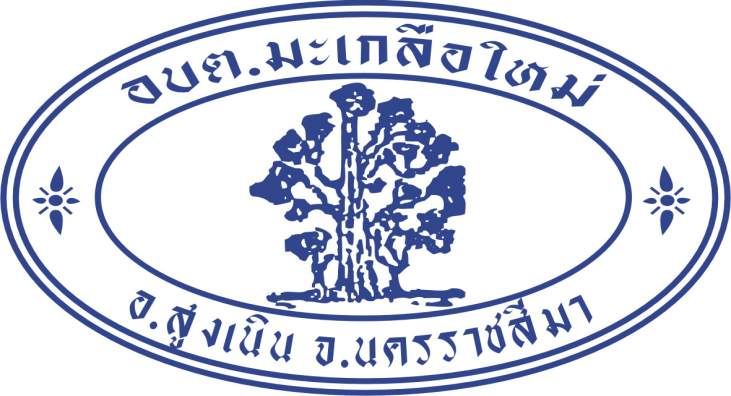 ขององค์การบริหารส่วนตำบลมะเกลือใหม่อำเภอสูงเนิน    จังหวัดนครราชสีมา  ส่วนที่  ๑บทนำ๑.๑  บทนำแผนการดำเนินงานประจำปีงบประมาณ พ.ศ.2565 ขององค์การบริหารส่วนตำบล          มะเกลือใหม่  ได้จัดทำขึ้นภายหลังจากที่ได้ดำเนินการจัดทำแผนพัฒนาท้องถิ่นและข้อบัญญัติงบประมาณรายจ่ายประจำปีงบประมาณพ.ศ.2565  ซึ่งแผนการดำเนินงานจะแสดงถึงเป้าหมาย  รายละเอียดแผนงาน/โครงการพัฒนา/กิจกรรม/งบประมาณและระยะเวลาที่ชัดเจนแสดงถึงการดำเนินงานจริงและเป็นแผนที่ได้รวบรวมข้อมูลโครงการ/กิจกรรมจากทุกหน่วยงานที่จะเข้ามาดำเนินการในพื้นที่องค์การบริหารส่วนตำบลมะเกลือใหม่ดังนั้น  แผนการดำเนินงานจึงเป็นเครื่องมือในการบริหารงานของผู้บริหารท้องถิ่น          เพื่อควบคุมการดำเนินงานให้เป็นไปอย่างเหมาะสมและมีประสิทธิภาพ  ทำให้แนวทางในการดำเนินงานประจำปีขององค์การบริหารส่วนตำบลมีความชัดเจนในการปฏิบัติมากยิ่งขึ้น  ลดความซ้ำซ้อนของโครงการและจะทำให้การติดตามประเมินผลเมื่อสิ้นปีมีความสะดวกมากยิ่งขึ้นอีกด้วย๑.๒  วัตถุประสงค์ของแผนการดำเนินงาน1. เพื่อแสดงถึงรายละเอียดแผนงาน/โครงการพัฒนาและกิจกรรมที่ดำเนินการจริงทั้งหมดในพื้นที่ขององค์การบริหารส่วนตำบลมะเกลือใหม่   ประจำปีงบประมาณ พ.ศ.2565		2. เพื่อเป็นแนวทางในการดำเนินงานให้มีความชัดเจนในการปฏิบัติมากยิ่งขึ้น		3. เพื่อให้มีการประสานและบูรณาการการทำงานกับหน่วยงานอื่น  		4. เพื่อควบคุมการดำเนินงานให้เป็นไปอย่างเหมาะสมและมีประสิทธิภาพ5. เพื่อสะดวกในการติดตามประเมินผล	๑.๓  ขั้นตอนการจัดทำแผนการดำเนินงาน		ตามระเบียบกระทรวงมหาดไทยว่าด้วยการจัดทำแผนพัฒนาขององค์กรปกครองส่วนท้องถิ่น พ.ศ.๒๕๔๘ และที่แก้ไขเพิ่มเติม  (หมวด ๕ ข้อ ๒๖) ได้กำหนดให้องค์กรปกครองส่วนท้องถิ่นจัดทำแผนการดำเนินงานโดยมีขั้นตอนดำเนินการ  ดังนี้		๑. คณะกรรมการสนับสนุนการจัดทำแผนพัฒนาท้องถิ่น รวบรวมแผนงาน  โครงการ พัฒนาขององค์กรปกครองส่วนท้องถิ่น หน่วยราชการส่วนกลาง ส่วนภูมิภาค รัฐวิสาหกิจและหน่วยงานอื่นๆ           ที่ดำเนินการในพื้นที่ขององค์กรปกครองส่วนท้องถิ่น แล้วจัดร่างแผนการดำเนินงาน เสนอคณะกรรมการพัฒนาท้องถิ่น		๒. คณะกรรมการพัฒนาท้องถิ่นพิจารณาร่างแผนการดำเนินงาน แล้วเสนอผู้บริหารท้องถิ่น ประกาศเป็นแผนการดำเนินงาน ทั้งนี้ให้ปิดประกาศแผนการดำเนินงานภายในสิบห้าวันนับแต่วันที่ประกาศ เพื่อให้ประชาชนในท้องถิ่นทราบโดยทั่วกัน และต้องปิดประกาศอย่างน้อยสามสิบวันจากขั้นตอนการจัดทำแผนการดำเนินงานข้างต้นสามารถเขียนเป็นแผนภูมิได้ดังนี้คณะกรรมการสนับสนุนการจัดทำแผนพัฒนาท้องถิ่น		คณะกรรมการพัฒนาท้องถิ่นผู้บริหารท้องถิ่น๑.๔  ระยะเวลาการจัดทำแผนการดำเนินงานตามระเบียบกระทรวงมหาดไทยว่าด้วยการจัดทำแผนพัฒนาขององค์กรปกครองส่วนท้องถิ่น (ฉบับที่ 3) พ.ศ.๒๕61 (หมวด ๕ ข้อ ๒๗) แผนการดำเนินงานให้จัดทำให้แล้วเสร็จภายในสามสิบวันนับแต่วันที่ประกาศใช้งบประมาณรายจ่ายประจำปี  งบประมาณรายจ่ายเพิ่มเติม  งบประมาณจากเงินสะสม             หรือได้รับแจ้งแผนงาน/โครงการจากหน่วยราชการกลาง ส่วนภูมิภาค รัฐวิสาหกิจหรือหน่วยงานอื่นๆ ที่ต้องดำเนินการในพื้นที่องค์กรปกครองส่วนท้องถิ่นในปีงบประมาณนั้นการขยายเวลาการจัดทำและการแก้ไขแผนการดำเนินงานเป็นอำนาจของผู้บริหารท้องถิ่น๑.๕  ประโยชน์ของแผนการดำเนินงาน1.ทำให้ทราบถึงรายละเอียดแผนงาน/โครงการที่ดำเนินการจริงทั้งหมดในพื้นที่ขององค์การบริหารส่วนตำบลมะเกลือใหม่  ประจำปีงบประมาณนั้นๆ2.ทำให้เกิดการประสานงานและบูรณาการการทำงานกับหน่วยงานอื่น3.ทำให้แนวทางในการดำเนินงานชัดเจนมากขึ้นและบรรลุเป้าหมายตรงตามวัตถุประสงค์4.ทำให้การควบคุมการดำเนินงานเป็นไปอย่างเหมาะสมและมีประสิทธิภาพ5.ทำให้การติดตามประเมินผลการดำเนินงานมีความสะดวก สามารถตรวจสอบได้ง่ายขึ้นส่วนที่   2  บัญชีโครงการ/กิจกรรมบัญชีสรุปจำนวนโครงการและงบประมาณ แผนการดำเนินงาน  ประจำปีงบประมาณพ.ศ.2565องค์การบริหารส่วนตำบลมะเกลือใหม่  อำเภอสูงเนิน  จังหวัดนครราชสีมาบัญชีโครงการ/กิจกรรม/งบประมาณแผนการดำเนินงาน   ประจำปีงบประมาณ  พ.ศ. ๒๕65องค์การบริหารส่วนตำบลมะเกลือใหม่    อำเภอสูงเนิน   จังหวัดนครราชสีมา1. แผนงานบริหารงานทั่วไป1.1  งานบริหารทั่วไป1. แผนงานบริหารงานทั่วไป1.1  งานบริหารทั่วไป๒. แผนงานการรักษาความสงบภายใน๒.1   งานป้องกันภัยฝ่ายพลเรือนและระงับอัคคีภัย๒. แผนงานการรักษาความสงบภายใน๒.1   งานป้องกันภัยฝ่ายพลเรือนและระงับอัคคีภัย๒. แผนงานการศึกษา2.1   งานระดับก่อนวัยเรียนและประถมศึกษา2.1   งานระดับก่อนวัยเรียนและประถมศึกษา4. แผนงานสาธารณสุข4.1   งานบริการสาธารณสุขและงานสาธารณสุขอื่น5. แผนงานสังคมสงเคราะห์5.1   งานสวัสดิการสังคมและสังคมสงเคราะห์5. แผนงานสังคมสงเคราะห์5.1   งานสวัสดิการสังคมและสังคมสงเคราะห์5. แผนงานสังคมสงเคราะห์5.1   งานสวัสดิการสังคมและสังคมสงเคราะห์6. แผนงานเคหะและชุมชน6.1   งานไฟฟ้าและการประปา6. แผนงานเคหะและชุมชน6.1   งานไฟฟ้าและการประปา7.แผนงานการศาสนาวัฒนธรรมและนันทนาการ7.1   งานกีฬาและนันทนาการ7.2   งานวัฒนธรรมท้องถิ่น7.แผนงานการศาสนาวัฒนธรรมและนันทนาการ7.2   งานวัฒนธรรมท้องถิ่น8.แผนงานอุตสาหกรรมและการโยธา8.1   งานก่อสร้าง8.1   งานก่อสร้าง8.1   งานก่อสร้างโครงสร้างพื้นฐาน8.1   งานก่อสร้างโครงสร้างพื้นฐาน8.1   งานก่อสร้างโครงสร้างพื้นฐาน8.1   งานก่อสร้างโครงสร้างพื้นฐาน8.1   งานก่อสร้างโครงสร้างพื้นฐาน9.แผนงานการเกษตร9.1   งานส่งเสริมการเกษตร9.แผนงานการเกษตร9.2   งานสิ่งแวดล้อมและทรัพยากรธรรมชาติบัญชีจำนวนครุภัณฑ์สำหรับที่ไม่ได้ดำเนินการตามโครงการพัฒนาท้องถิ่นแผนการดำเนินงาน   ประจำปีงบประมาณ  พ.ศ. ๒๕๖5องค์การบริหารส่วนตำบลมะเกลือใหม่1.แผนงานบริหารงานทั่วไป2.แผนงานการรักษาความสงบภายใน3.แผนงานการศึกษา4.แผนงานอุตสาหกรรมและการโยธา 5.แผนงานการเกษตร แผนงาน/งานจำนวนโครงการที่ดำเนินการคิดเป็นร้อยละของโครงการทั้งหมดจำนวนงบประมาณคิดเป็นร้อยละของงบประมาณทั้งหมดหน่วยดำเนินการ1) แผนงานบริหารงานทั่วไป     1.1 งานบริหารทั่วไป56.32615,0005.27สำนักปลัดรวม56.32615,0005.27๒) แผนงานการรักษาความสงบภายใน     2.1 งานป้องกันภัยฝ่ายพลเรือนและระงับอัคคีภัย911.39510,0004.37สำนักปลัดรวม911.39510,0004.373) แผนงานการศึกษา    3.1 งานบริหารทั่วไปเกี่ยวกับการศึกษา    3.2 งานระดับก่อนวัยเรียนและประถมศึกษา-8-10.12-3,528,000-30.26-กองการศึกษารวม810.123,528,00030.26แผนงาน/งานจำนวนโครงการที่ดำเนินการคิดเป็นร้อยละของโครงการทั้งหมดจำนวนงบประมาณคิดเป็นร้อยละของงบประมาณทั้งหมดหน่วยดำเนินการ4)แผนงานสาธารณสุข     4.1  งานบริการสาธารณสุขและงานสาธารณสุขอื่น78.86786,0006.74สำนักปลัดรวม78.86786,0006.745) แผนงานสังคมสงเคราะห์      5.1 งานสวัสดิการสังคมและสังคมสงเคราะห์1215.18640,0005.49สำนักปลัดรวม1215.18640,0005.496) แผนงานเคหะและชุมชน    6.1 งานบริหารทั่วไปเกี่ยวกับเคหะและชุมชน    6.2 งานกำจัดขยะมูลฝอยและสิ่งปฏิกูล5-6.32-372,200-3.19-กองช่างสำนักปลัดรวม56.32372,2003.197) แผนงานสร้างความเข้มแข็งของชุมชน    6.1 งานส่งเสริมและสนับสนุนความเข้มแข็งชุมชน----สำนักปลัดรวม----แผนงาน/งานจำนวนโครงการที่ดำเนินการคิดเป็นร้อยละของโครงการทั้งหมดจำนวนงบประมาณคิดเป็นร้อยละของงบประมาณทั้งหมดหน่วยดำเนินการ8) แผนงานการศาสนาวัฒนธรรมและนันทนาการ        8.1  งานกีฬาและนันทนาการ       8.2 งานศาสนาวัฒนธรรมท้องถิ่น       8.3  งานวิชาการวางแผนและส่งเสริมการท่องเที่ยว13-1.263.79-300,000130,000-2.571.11-กองการศึกษากองการศึกษาสำนักปลัดรวม45.06430,0003.689) แผนงานอุตสาหกรรมและการโยธา     9.1 งานก่อสร้างโครงสร้างพื้นฐาน2227.844,546,90039.00กองช่างรวม2227.844,546,90039.0010) แผนงานการเกษตร     10.1  งานส่งเสริมการเกษตร     10.2  งานทรัพยากรธรรมชาติและสิ่งแวดล้อม343.795.0699,000129,0000.841.10กองส่งเสริมการเกษตรรวม78.86228,0001.95รวมทั้งสิ้น79100.0011,656,100100.00ที่โครงการรายละเอียดของกิจกรรมที่เกิดขึ้นจากโครงการงบประมาณ(บาท)สถานที่ดำเนินการสถานที่ดำเนินการหน่วยงานรับผิดชอบหลักพ.ศ.๒๕64พ.ศ.๒๕64พ.ศ.๒๕64พ.ศ.๒๕65พ.ศ.๒๕65พ.ศ.๒๕65พ.ศ.๒๕65พ.ศ.๒๕65พ.ศ.๒๕65พ.ศ.๒๕65พ.ศ.๒๕65พ.ศ.๒๕65ที่โครงการรายละเอียดของกิจกรรมที่เกิดขึ้นจากโครงการงบประมาณ(บาท)สถานที่ดำเนินการสถานที่ดำเนินการหน่วยงานรับผิดชอบหลักต.ค.พ.ย.ธ.ค.ม.ค.ก.พ.มี.ค.เม.ย.พ.ค.มิ.ย.ก.ค.ส.ค.ก.ย.๑โครงการจัดการฝึกอบรมและศึกษาดูงานนอกสถานที่เพื่อพัฒนาองค์กร  ของคณะผู้บริหาร สมาชิกสภา พนักงานส่วนตำบล พนักงานจ้าง  และผู้สังเกตการณ์จัดการฝึกอบรมและศึกษาดูงาน300,000อบต.มะเกลือใหม่อบต.มะเกลือใหม่สำนักปลัด2ค่าใช้จ่ายในการเลือกตั้งท้องถิ่นจัดการเลือกตั้งสมาชิกสภาท้องถิ่นและผู้บริหารท้องถิ่น250,000อบต.มะเกลือใหม่สำนักปลัดสำนักปลัด3โครงการฝึกอบรมคุณธรรมจริยธรรมเพื่อปลูกจิตสำนึกให้แก่ผู้ปฏิบัติงานด้วยความโปร่งใสตามหลักธรรมาภิบาล1. การสำรวจความต้องการฝึกอบรม2. การออกแบบหลักสูตร3. การจัดการฝึกอบรม4. การวัดผลการฝึกอบรม5. การติดตามผลการฝึกอบรม20,000อบต.มะเกลือใหม่สำนักปลัดสำนักปลัดที่โครงการรายละเอียดของกิจกรรมที่เกิดขึ้นจากโครงการงบประมาณ(บาท)สถานที่ดำเนินการหน่วยงานรับผิดชอบหลักพ.ศ.๒๕64พ.ศ.๒๕64พ.ศ.๒๕64พ.ศ.๒๕64พ.ศ.๒๕65พ.ศ.๒๕65พ.ศ.๒๕65พ.ศ.๒๕65พ.ศ.๒๕65พ.ศ.๒๕65พ.ศ.๒๕65พ.ศ.๒๕65พ.ศ.๒๕65พ.ศ.๒๕65พ.ศ.๒๕65ที่โครงการรายละเอียดของกิจกรรมที่เกิดขึ้นจากโครงการงบประมาณ(บาท)สถานที่ดำเนินการหน่วยงานรับผิดชอบหลักต.ค.ต.ค.พ.ย.ธ.ค.ธ.ค.ม.ค.ม.ค.ก.พ.มี.ค.เม.ย.พ.ค.มิ.ย.ก.ค.ส.ค.ก.ย.4โครงการฝึกอบรมส่งเสริมการสร้างความโปร่งใสตามหลัก    ธรรมาภิบาลเพื่อป้องกันการทุจริตขององค์กรปกครองส่วนท้องถิ่น1. การสำรวจความต้องการฝึกอบรม2. การออกแบบหลักสูตร3. การจัดการฝึกอบรม4. การวัดผลการฝึกอบรม5. การติดตามผลการฝึกอบรม20,000อบต.มะเกลือใหม่สำนักปลัด5การประเมินความพึงพอใจของประชาชนที่มีต่อการให้บริการของ อบต.จัดจ้างหน่วยงานภาครัฐจัดทำการประเมินความพึงพอใจต่อการให้บริการของ อบต.25,000อบต.มะเกลือใหม่สำนักปลัดสำนักปลัดที่โครงการรายละเอียดของกิจกรรมที่เกิดขึ้นจากโครงการงบประมาณ(บาท)สถานที่ดำเนินการหน่วยงานรับผิดชอบหลักพ.ศ.๒๕64พ.ศ.๒๕64พ.ศ.๒๕64พ.ศ.๒๕65พ.ศ.๒๕65พ.ศ.๒๕65พ.ศ.๒๕65พ.ศ.๒๕65พ.ศ.๒๕65พ.ศ.๒๕65พ.ศ.๒๕65พ.ศ.๒๕65ที่โครงการรายละเอียดของกิจกรรมที่เกิดขึ้นจากโครงการงบประมาณ(บาท)สถานที่ดำเนินการหน่วยงานรับผิดชอบหลักต.ค.พ.ย.ธ.ค.ม.ค.ก.พ.มี.ค.เม.ย.พ.ค.มิ.ย.ก.ค.ส.ค.ก.ย.1โครงการ ฝึกอบรมจัดตั้งอาสาสมัครป้องกันภัยฝ่ายพลเรือน (อปพร.)1. การสำรวจความต้องการฝึกอบรม2. การออกแบบหลักสูตร3. การจัดการฝึกอบรม4. การวัดผลการฝึกอบรม5. การติดตามผลการฝึกอบรม60,000อบต.มะเกลือใหม่สำนักปลัด2โครงการป้องกันและระงับอัคคีภัยภัยและควบคุมไฟป่า1. การสำรวจความต้องการฝึกอบรม2. การออกแบบหลักสูตร3. การจัดการฝึกอบรม4. การวัดผลการฝึกอบรม5. การติดตามผลการฝึกอบรม30,000อบต.มะเกลือใหม่สำนักปลัด3โครงการฝึกอบรมและระงับอัคคีภัย1. การสำรวจความต้องการฝึกอบรม2. การออกแบบหลักสูตร3. การจัดการฝึกอบรม4. การวัดผลการฝึกอบรม5. การติดตามผลการฝึกอบรม30,000อบต.มะเกลือใหม่สำนักปลัด4โครงการฝึกอบรมและซักซ้อมแผนป้องกันและบรรเทาสาธารณภัย1. การสำรวจความต้องการฝึกอบรม2. การออกแบบหลักสูตร3. การจัดการฝึกอบรม4. การวัดผลการฝึกอบรม5. การติดตามผลการฝึกอบรม30,000อบต.มะเกลือใหม่สำนักปลัดที่โครงการรายละเอียดของกิจกรรมที่เกิดขึ้นจากโครงการงบประมาณ(บาท)สถานที่ดำเนินการหน่วยงานรับผิดชอบหลักพ.ศ.๒๕64พ.ศ.๒๕64พ.ศ.๒๕64พ.ศ.๒๕65พ.ศ.๒๕65พ.ศ.๒๕65พ.ศ.๒๕65พ.ศ.๒๕65พ.ศ.๒๕65พ.ศ.๒๕65พ.ศ.๒๕65พ.ศ.๒๕65ที่โครงการรายละเอียดของกิจกรรมที่เกิดขึ้นจากโครงการงบประมาณ(บาท)สถานที่ดำเนินการหน่วยงานรับผิดชอบหลักต.ค.พ.ย.ธ.ค.ม.ค.ก.พ.มี.ค.เม.ย.พ.ค.มิ.ย.ก.ค.ส.ค.ก.ย.5โครงการฝึกอบรมชุดปฏิบัติการจิตอาสาภัยพิบัติฯหลักสูตรทบทวน1. การสำรวจความต้องการฝึกอบรม2. การออกแบบหลักสูตร3. การจัดการฝึกอบรม4. การวัดผลการฝึกอบรม5. การติดตามผลการฝึกอบรม150,000อบต.มะเกลือใหม่สำนักปลัด6โครงการฝึกอบรมหรือฝึกทบทวนอาสาสมัครป้องกันภัยฝ่ายพลเรือน (อปพร.)1. การสำรวจความต้องการฝึกอบรม2. การออกแบบหลักสูตร3. การจัดการฝึกอบรม4. การวัดผลการฝึกอบรม5. การติดตามผลการฝึกอบรม30,000อบต.มะเกลือใหม่สำนักปลัด7โครงการเพิ่มศักยภาพของอาสาสมัครป้องกันภัยฝ่ายพลเรือน (อปพร.)1. การสำรวจความต้องการฝึกอบรม2. การออกแบบหลักสูตร3. การจัดการฝึกอบรม4. การวัดผลการฝึกอบรม5. การติดตามผลการฝึกอบรม50,000อบต.มะเกลือใหม่สำนักปลัด8โครงการรณรงค์ป้องกันอุบัติเหตุบนท้องถนนหลวงในเทศกาลปีใหม่1. การสำรวจความต้องการฝึกอบรม2. การออกแบบหลักสูตร3. การจัดการฝึกอบรม4. การวัดผลการฝึกอบรม5. การติดตามผลการฝึกอบรม65,000ริมถนนมิตรภาพสำนักปลัด9โครงการรณรงค์ป้องกันอุบัติเหตุบนท้องถนนหลวงในเทศกาลสงกรานต์1. การสำรวจความต้องการฝึกอบรม2. การออกแบบหลักสูตร3. การจัดการฝึกอบรม4. การวัดผลการฝึกอบรม5. การติดตามผลการฝึกอบรม65,000ริมถนนมิตรภาพสำนักปลัดที่โครงการรายละเอียดของกิจกรรมที่เกิดขึ้นจากโครงการงบประมาณ(บาท)สถานที่ดำเนินการหน่วยงานรับผิดชอบหลักพ.ศ.๒๕64พ.ศ.๒๕64พ.ศ.๒๕64พ.ศ.๒๕65พ.ศ.๒๕65พ.ศ.๒๕65พ.ศ.๒๕65พ.ศ.๒๕65พ.ศ.๒๕65พ.ศ.๒๕65พ.ศ.๒๕65พ.ศ.๒๕65ที่โครงการรายละเอียดของกิจกรรมที่เกิดขึ้นจากโครงการงบประมาณ(บาท)สถานที่ดำเนินการหน่วยงานรับผิดชอบหลักต.ค.พ.ย.ธ.ค.ม.ค.ก.พ.มี.ค.เม.ย.พ.ค.มิ.ย.ก.ค.ส.ค.ก.ย.1ส่งเสริมพัฒนาบุคลากรทางด้านการศึกษา1. การสำรวจความต้องการฝึกอบรม2. การออกแบบหลักสูตร3. การจัดการฝึกอบรม4. การวัดผลการฝึกอบรม5. การติดตามผลการฝึกอบรม30,000อบต.มะเกลือใหม่กองการศึกษา2โครงการแข่งขันกีฬาเด็กนักเรียนของ ศพด. สังกัด อบต.มะเกลือใหม่1. การสำรวจความต้องการ2. การออกแบบกิจกรรม3. การจัดการแข่งขันกีฬา4. การวัดผลการจัดกิจกรรม5. การติดตามผลกิจกรรม30,000อบต.มะเกลือใหม่กองการศึกษา3โครงการจัดงานวันเด็ก องค์การบริหารส่วนตำบลมะเกลือใหม่จัดกิจกรรมวันเด็กแห่งชาติ100,000อบต.มะเกลือใหม่กองการศึกษา4สนับสนุนค่าใช้จ่ายการบริหารสถานศึกษา (ค่าจัดการเรียนการสอน, ค่าหนังสือเรียน,    ค่าอุปกรณ์การเรียน, ค่าเครื่องแบบนักเรียน, ค่ากิจกรรมพัฒนาผู้เรียน)เป็นค่าใช้จ่ายโครงการสนับสนุนค่าใช้จ่ายการบริหารสถานศึกษา (ค่าจัดการเรียนการสอน, ค่าหนังสือเรียน, ค่าอุปกรณ์การเรียน, ค่าเครื่องแบบนักเรียน, ค่ากิจกรรมพัฒนาผู้เรียน)400,760อบต.มะเกลือใหม่กองการศึกษาที่โครงการรายละเอียดของกิจกรรมที่เกิดขึ้นจากโครงการงบประมาณ(บาท)สถานที่ดำเนินการหน่วยงานรับผิดชอบหลักพ.ศ.๒๕64พ.ศ.๒๕64พ.ศ.๒๕64พ.ศ.๒๕65พ.ศ.๒๕65พ.ศ.๒๕65พ.ศ.๒๕65พ.ศ.๒๕65พ.ศ.๒๕65พ.ศ.๒๕65พ.ศ.๒๕65พ.ศ.๒๕65ที่โครงการรายละเอียดของกิจกรรมที่เกิดขึ้นจากโครงการงบประมาณ(บาท)สถานที่ดำเนินการหน่วยงานรับผิดชอบหลักต.ค.พ.ย.ธ.ค.ม.ค.ก.พ.มี.ค.เม.ย.พ.ค.มิ.ย.ก.ค.ส.ค.ก.ย.5โครงการส่งเสริมการเรียนรู้นอกสถานที่1. การสำรวจความต้องการฝึกอบรม2. การออกแบบหลักสูตร3. การจัดการฝึกอบรม4. การวัดผลการฝึกอบรม5. การติดตามผลการฝึกอบรม30,000อบต.มะเกลือใหม่กองการศึกษา6เงินอุดหนุนสำหรับอาหารกลางวัน- เพื่ออุดหนุนโครงการอาหาร ศพด.  สังกัด อบต.มะเกลือใหม่ จำนวน 4 แห่ง 761,460อบต.มะเกลือใหม่กองการศึกษา7เงินอุดหนุนสำหรับอาหารกลางวัน- เพื่ออุดหนุนโครงการอาหารกลางวัน  โรงเรียนสังกัดสำนักงานเขตพื้นที่การศึกษา (สพฐ.)   1,953,000อบต.มะเกลือใหม่กองการศึกษา8วัสดุงานบ้านงานครัว (อาหารเสริม (นม))- เพื่ออุดหนุนอาหารเสริม(นม) ให้ ศพด.และโรงเรียน สังกัด สพฐ.ในพื้นที่ 1,176,000อบต.มะเกลือใหม่กองการศึกษาที่โครงการรายละเอียดของกิจกรรมที่เกิดขึ้นจากโครงการงบประมาณ(บาท)สถานที่ดำเนินการหน่วยงานรับผิดชอบหลักพ.ศ.๒๕64พ.ศ.๒๕64พ.ศ.๒๕64พ.ศ.๒๕65พ.ศ.๒๕65พ.ศ.๒๕65พ.ศ.๒๕65พ.ศ.๒๕65พ.ศ.๒๕65พ.ศ.๒๕65พ.ศ.๒๕65พ.ศ.๒๕65ที่โครงการรายละเอียดของกิจกรรมที่เกิดขึ้นจากโครงการงบประมาณ(บาท)สถานที่ดำเนินการหน่วยงานรับผิดชอบหลักต.ค.พ.ย.ธ.ค.ม.ค.ก.พ.มี.ค.เม.ย.พ.ค.มิ.ย.ก.ค.ส.ค.ก.ย.1อบรมเชิงปฏิบัติการให้ความรู้ในการป้องกันควบคุมโรคติดต่อเชื้อไวรัสโคโรนา20191. การสำรวจความต้องการฝึกอบรม2. การออกแบบหลักสูตร3. การจัดการฝึกอบรม4. การวัดผลการฝึกอบรม5. การติดตามผลการฝึกอบรม30,000อบต.มะเกลือใหม่สำนักปลัด2โครงการฉีดพ่นหมอกควันกำจัดยุงลาย1. การสำรวจความต้องการฝึกอบรม2. การออกแบบหลักสูตร3. การจัดการฝึกอบรม4. การวัดผลการฝึกอบรม5. การติดตามผลการฝึกอบรม36,000อบต.มะเกลือใหม่สำนักปลัด3เฝ้าระวังและควบคุมโรคติดเชื้อไวรัสโคโรนา 20191. การสำรวจปัญหา2. การออกแบบกิจกรรม3. การจัดกิจกรรม4. การวัดผล5. การติดตามผลการจัดกิจกรรม150,000อบต.มะเกลือใหม่สำนักปลัด4โครงการส่งเสริมการออกกำลังกาย1. การสำรวจความต้องการฝึกอบรม2. การออกแบบหลักสูตร3. การจัดการฝึกอบรม4. การวัดผลการฝึกอบรม5. การติดตามผลการฝึกอบรม30,000อบต.มะเกลือใหม่สำนักปลัด5โครงการสัตว์ปลอดโรค  คนปลอดภัยจากโรคพิษสุนัขบ้า1. การสำรวจความต้องการฝึกอบรม2. การออกแบบหลักสูตร3. การจัดการฝึกอบรม4. การวัดผลการฝึกอบรม5. การติดตามผลการฝึกอบรม100,000อบต.มะเกลือใหม่สำนักปลัด6โครงการรณรงค์ป้องกันและควบคุมโรคไข้เลือดออก1. การสำรวจปัญหา2. การออกแบบกิจกรรม3. การจัดกิจกรรม4. การวัดผล5. การติดตามผลการจัดกิจกรรม200,000อบต.มะเกลือใหม่สำนักปลัด7อุดหนุนสำหรับการดำเนินงานตามแนวทางโครงการพระราชดำหริด้านสาธารณสุข โครงการควบคุมโรคขาดสารไอโอดีนของของสมเด็จพระกนิษฐาธิราชเจ้า กรมสมเด็จพระเทพรัตนราชสุดาฯ สยามบรมราชกุมารี 84,000 บาท 2. โครงการส่งเสริมโภชนาการและสุขภาพอนามัยแม่และเด็กของของสมเด็จพระกนิษฐาธิราชเจ้า กรมสมเด็จพระเทพรัตนราชสุดาฯ สยามบรมราชกุมารี จำนวน 84,000 บาท3. โครงการควบคุมโรคหนอนพยาธิ ของของสมเด็จพระกนิษฐาธิราชเจ้า กรมสมเด็จพระเทพรัตนราชสุดาฯ สยามบรมราชกุมารี จำนวน 72,000 บาท240,000อบต.มะเกลือใหม่สำนักปลัดที่โครงการรายละเอียดของกิจกรรมที่เกิดขึ้นจากโครงการงบประมาณ(บาท)สถานที่ดำเนินการหน่วยงานรับผิดชอบหลักพ.ศ.๒๕64พ.ศ.๒๕64พ.ศ.๒๕64พ.ศ.๒๕65พ.ศ.๒๕65พ.ศ.๒๕65พ.ศ.๒๕65พ.ศ.๒๕65พ.ศ.๒๕65พ.ศ.๒๕65พ.ศ.๒๕65พ.ศ.๒๕65ที่โครงการรายละเอียดของกิจกรรมที่เกิดขึ้นจากโครงการงบประมาณ(บาท)สถานที่ดำเนินการหน่วยงานรับผิดชอบหลักต.ค.พ.ย.ธ.ค.ม.ค.ก.พ.มี.ค.เม.ย.พ.ค.มิ.ย.ก.ค.ส.ค.ก.ย.1เตรียมความพร้อมผู้ที่จะเข้าสู่วัยผู้สูงอายุ1. การสำรวจความต้องการฝึกอบรม2. การออกแบบหลักสูตร3. การจัดการฝึกอบรม4. การวัดผลการฝึกอบรม5. การติดตามผลการฝึกอบรม30,000อบต.มะเกลือใหม่สำนักปลัด2ปันยิ้มสร้างสุขผู้สูงอายุตามรอยวิถีแห่งความพอเพียง1. การสำรวจความต้องการฝึกอบรม2. การออกแบบหลักสูตร3. การจัดการฝึกอบรม4. การวัดผลการฝึกอบรม5. การติดตามผลการฝึกอบรม30,000อบต.มะเกลือใหม่สำนักปลัด3ผู้สูงอายุสุขภาพดี  ชีวีมีสุข1. การสำรวจความต้องการฝึกอบรม2. การออกแบบหลักสูตร3. การจัดการฝึกอบรม4. การวัดผลการฝึกอบรม5. การติดตามผลการฝึกอบรม30,000อบต.มะเกลือใหม่สำนักปลัด4ฝึกอบรมแกนนำเยาวชนป้องกันเพศสัมพันธ์ก่อนวัยอันควร1. การสำรวจความต้องการฝึกอบรม2. การออกแบบหลักสูตร3. การจัดการฝึกอบรม4. การวัดผลการฝึกอบรม5. การติดตามผลการฝึกอบรม40,000อบต.มะเกลือใหม่สำนักปลัดที่โครงการรายละเอียดของกิจกรรมที่เกิดขึ้นจากโครงการงบประมาณ(บาท)สถานที่ดำเนินการหน่วยงานรับผิดชอบหลักพ.ศ.๒๕64พ.ศ.๒๕64พ.ศ.๒๕64พ.ศ.๒๕65พ.ศ.๒๕65พ.ศ.๒๕65พ.ศ.๒๕65พ.ศ.๒๕65พ.ศ.๒๕65พ.ศ.๒๕65พ.ศ.๒๕65พ.ศ.๒๕65ที่โครงการรายละเอียดของกิจกรรมที่เกิดขึ้นจากโครงการงบประมาณ(บาท)สถานที่ดำเนินการหน่วยงานรับผิดชอบหลักต.ค.พ.ย.ธ.ค.ม.ค.ก.พ.มี.ค.เม.ย.พ.ค.มิ.ย.ก.ค.ส.ค.ก.ย.5ฝึกอบรมและศึกษาดูงานเพื่อพัฒนาคุณภาพชีวิตผู้สูงอายุ1. การสำรวจความต้องการฝึกอบรม2. การออกแบบหลักสูตร3. การจัดการฝึกอบรม4. การวัดผลการฝึกอบรม5. การติดตามผลการฝึกอบรม300,000อบต.มะเกลือใหม่สำนักปลัด6พัฒนาแกนนำเด็กและเยาวชนตำบลมะเกลือใหม่1. การสำรวจความต้องการฝึกอบรม2. การออกแบบหลักสูตร3. การจัดการฝึกอบรม4. การวัดผลการฝึกอบรม5. การติดตามผลการฝึกอบรม30,000อบต.มะเกลือใหม่สำนักปลัด7ส่งเสริมผู้สูงอายุและสถาบันครอบครัวตำบลมะเกลือใหม่1. การสำรวจความต้องการฝึกอบรม2. การออกแบบหลักสูตร3. การจัดการฝึกอบรม4. การวัดผลการฝึกอบรม5. การติดตามผลการฝึกอบรม30,000อบต.มะเกลือใหม่สำนักปลัด8ฝึกอบรมแกนนำเยาวชนป้องกันเพศสัมพันธ์ก่อนวัยอันควร1. การสำรวจความต้องการฝึกอบรม2. การออกแบบหลักสูตร3. การจัดการฝึกอบรม4. การวัดผลการฝึกอบรม5. การติดตามผลการฝึกอบรม40,000อบต.มะเกลือใหม่สำนักปลัดที่โครงการรายละเอียดของกิจกรรมที่เกิดขึ้นจากโครงการงบประมาณ(บาท)สถานที่ดำเนินการหน่วยงานรับผิดชอบหลักพ.ศ.๒๕64พ.ศ.๒๕64พ.ศ.๒๕64พ.ศ.๒๕65พ.ศ.๒๕65พ.ศ.๒๕65พ.ศ.๒๕65พ.ศ.๒๕65พ.ศ.๒๕65พ.ศ.๒๕65พ.ศ.๒๕65พ.ศ.๒๕65ที่โครงการรายละเอียดของกิจกรรมที่เกิดขึ้นจากโครงการงบประมาณ(บาท)สถานที่ดำเนินการหน่วยงานรับผิดชอบหลักต.ค.พ.ย.ธ.ค.ม.ค.ก.พ.มี.ค.เม.ย.พ.ค.มิ.ย.ก.ค.ส.ค.ก.ย.9ส่งเสริมและพัฒนาสตรีตำบลมะเกลือใหม่1. การสำรวจความต้องการฝึกอบรม2. การออกแบบหลักสูตร3. การจัดการฝึกอบรม4. การวัดผลการฝึกอบรม5. การติดตามผลการฝึกอบรม50,000อบต.มะเกลือใหม่สำนักปลัด10สานสัมพันธ์ครอบครัวอบอุ่น1. การสำรวจความต้องการฝึกอบรม2. การออกแบบหลักสูตร3. การจัดการฝึกอบรม4. การวัดผลการฝึกอบรม5. การติดตามผลการฝึกอบรม30,000อบต.มะเกลือใหม่สำนักปลัด11เสริมสร้างคุณค่าภูมิปัญญาผู้สูงอายุ1. การสำรวจความต้องการฝึกอบรม2. การออกแบบหลักสูตร3. การจัดการฝึกอบรม4. การวัดผลการฝึกอบรม5. การติดตามผลการฝึกอบรม30,000อบต.มะเกลือใหม่สำนักปลัด12อบรมการป้องกันและแก้ไขปัญหาความรุนแรงต่อเด็ก สตรีและบุคคลในครอบครัว1. การสำรวจความต้องการฝึกอบรม2. การออกแบบหลักสูตร3. การจัดการฝึกอบรม4. การวัดผลการฝึกอบรม5. การติดตามผลการฝึกอบรม30,000อบต.มะเกลือใหม่สำนักปลัดที่โครงการรายละเอียดของกิจกรรมที่เกิดขึ้นจากโครงการงบประมาณ(บาท)สถานที่ดำเนินการหน่วยงานรับผิดชอบหลักพ.ศ.๒๕64พ.ศ.๒๕64พ.ศ.๒๕64พ.ศ.๒๕65พ.ศ.๒๕65พ.ศ.๒๕65พ.ศ.๒๕65พ.ศ.๒๕65พ.ศ.๒๕65พ.ศ.๒๕65พ.ศ.๒๕65พ.ศ.๒๕65ที่โครงการรายละเอียดของกิจกรรมที่เกิดขึ้นจากโครงการงบประมาณ(บาท)สถานที่ดำเนินการหน่วยงานรับผิดชอบหลักต.ค.พ.ย.ธ.ค.ม.ค.ก.พ.มี.ค.เม.ย.พ.ค.มิ.ย.ก.ค.ส.ค.ก.ย.1อุดหนุนการไฟฟ้าส่วนภูมิภาคอำเภอสูงเนิน เพื่อขยายเขตไฟฟ้าแรงต่ำ หมู่ที่ 1 บ้านมะเกลือใหม่จำนวน 2 จุดจุดที่ 1 จากบ้านนางวลี ศรัทธาพรถึงบ้านนายจำปา อุกฤษ ความยาวประมาณ 183 เมตร พร้อมติดโคมไฟฟ้าสาธารณะจำนวน 2 ชุด  จุดที่ 2 จากบ้านนายธวัชชัย บุพตาถึงบ้านนายสมพงษ์แก้วประเสริฐ ระยะทางประมาณ 65 เมตร พร้อมติดโคมไฟส่องสว่าง จำนวน 1 ชุด 130,000หมู่ที่ 1บ้านมะเกลือใหม่กองช่าง2อุดหนุนการไฟฟ้าส่วนภูมิภาคอำเภอสูงเนิน เพื่อขยายเขตไฟฟ้าแรงต่ำ หมู่ที่ 6 บ้านวะภูแก้วจากไร่นายสุเทพ โอดจันทึก ถึงสามแยกเข้าฟาร์มนางเพ็ญจันทร์ โตสูงเนิน ความยาว 320 เมตร 96,000หมู่ที่ 6 บ้านวะภูแก้วกองช่าง3อุดหนุนการไฟฟ้าส่วนภูมิภาคอำเภอสูงเนิน เพื่อขยายเขตไฟฟ้าส่องสว่าง หมู่ที่ 3 บ้านโคกสว่างจำนวน 5 จุด ดังนี้ 1.ซอยบ้านนายประเสริฐ แสนท้าว ติดโคมไฟฟ้า จำนวน 1 ชุด2.ซอยบ้านนายสมคิด ไชยโยวาส ติดโคมไฟฟ้า จำนวน 1 ชุด3.ซอยบ้านนายธีระยุทธ โฉสูงเนิน ติดโคมไฟฟ้า จำนวน 1 ชุด4.ซอยบ้านนางสาวสมพร ดวงจันทึก ติดโคมไฟฟ้า จำนวน 1 ชุด5. ซอยบ้านนายสถิตย์ เจือจันทึก ติดโคมไฟฟ้า จำนวน 1 ชุด100,000หมู่ที่ 3บ้านโคกสว่างกองช่างที่โครงการรายละเอียดของกิจกรรมที่เกิดขึ้นจากโครงการงบประมาณ(บาท)สถานที่ดำเนินการหน่วยงานรับผิดชอบหลักพ.ศ.๒๕64พ.ศ.๒๕64พ.ศ.๒๕64พ.ศ.๒๕65พ.ศ.๒๕65พ.ศ.๒๕65พ.ศ.๒๕65พ.ศ.๒๕65พ.ศ.๒๕65พ.ศ.๒๕65พ.ศ.๒๕65พ.ศ.๒๕65ที่โครงการรายละเอียดของกิจกรรมที่เกิดขึ้นจากโครงการงบประมาณ(บาท)สถานที่ดำเนินการหน่วยงานรับผิดชอบหลักต.ค.พ.ย.ธ.ค.ม.ค.ก.พ.มี.ค.เม.ย.พ.ค.มิ.ย.ก.ค.ส.ค.ก.ย.4อุดหนุนการไฟฟ้าส่วนภูมิภาคอำเภอสูงเนิน เพื่อขยายเขตไฟฟ้าส่องสว่าง หมู่ที่ 4 บ้านทุ่งสะแบงจากถนนคสล.เดิมถึงบ้านนายประยูร  ออสูงเนิน ขยายเขตสายดับความยาว 150 เมตร พร้อมติดตั้งโคมไฟฟ้า จำนวน 1 ชุด 13,200หมู่ที่ 4 บ้านทุ่งสะแบงกองช่าง5อุดหนุนการไฟฟ้าส่วนภูมิภาคอำเภอสูงเนิน เพื่อขยายเขตไฟฟ้าส่องสว่าง หมู่ที่ 6 บ้านวะภูแก้วจากบ้านนางหลิน นพสูงเนิน ถึงบ้านนางล้วน อิ่มจิตร ขยายเขตสายดับความยาว 150 เมตร พร้อมติดตั้งโคมไฟฟ้า จำนวน 3 ชุด  33,000หมู่ที่ 6 บ้านวะภูแก้วกองช่างที่โครงการรายละเอียดของกิจกรรมที่เกิดขึ้นจากโครงการงบประมาณ(บาท)สถานที่ดำเนินการหน่วยงานรับผิดชอบหลักพ.ศ.๒๕64พ.ศ.๒๕64พ.ศ.๒๕64พ.ศ.๒๕65พ.ศ.๒๕65พ.ศ.๒๕65พ.ศ.๒๕65พ.ศ.๒๕65พ.ศ.๒๕65พ.ศ.๒๕65พ.ศ.๒๕65พ.ศ.๒๕65ที่โครงการรายละเอียดของกิจกรรมที่เกิดขึ้นจากโครงการงบประมาณ(บาท)สถานที่ดำเนินการหน่วยงานรับผิดชอบหลักต.ค.พ.ย.ธ.ค.ม.ค.ก.พ.มี.ค.เม.ย.พ.ค.มิ.ย.ก.ค.ส.ค.ก.ย.1โครงการจัดการแข่งขันกีฬาเยาวชนและประชาชนทั่วไป1. เสนอโครงการ2. ประสานเจ้าหน้าที่3. เตรียมเอกสารใช้อบรม4. ประชาสัมพันธ์โครงการ5. จัดทำโครงการ6. ติดตามประเมินผลโครงการ300,000สนามกีฬาโคกอีเม้งสำนักปลัดที่โครงการรายละเอียดของกิจกรรมที่เกิดขึ้นจากโครงการงบประมาณ(บาท)สถานที่ดำเนินการหน่วยงานรับผิดชอบหลักพ.ศ.๒๕64พ.ศ.๒๕64พ.ศ.๒๕64พ.ศ.๒๕65พ.ศ.๒๕65พ.ศ.๒๕65พ.ศ.๒๕65พ.ศ.๒๕65พ.ศ.๒๕65พ.ศ.๒๕65พ.ศ.๒๕65พ.ศ.๒๕65ที่โครงการรายละเอียดของกิจกรรมที่เกิดขึ้นจากโครงการงบประมาณ(บาท)สถานที่ดำเนินการหน่วยงานรับผิดชอบหลักต.ค.พ.ย.ธ.ค.ม.ค.ก.พ.มี.ค.เม.ย.พ.ค.มิ.ย.ก.ค.ส.ค.ก.ย.1ค่าใช้จ่ายในการดำเนินกิจกรรมส่งเสริมวันสำคัญทางพระพุทธศาสนา วัฒนธรรมและประเพณีท้องถิ่น1. เสนอโครงการ2. ประสานเจ้าหน้าที่3. เตรียมเอกสารใช้อบรม4. ประชาสัมพันธ์โครงการ5. จัดทำโครงการ6. ติดตามประเมินผลโครงการ30,000ตำบลมะเกลือใหม่กอง การศึกษาที่โครงการรายละเอียดของกิจกรรมที่เกิดขึ้นจากโครงการงบประมาณ(บาท)สถานที่ดำเนินการหน่วยงานรับผิดชอบหลักพ.ศ.๒๕64พ.ศ.๒๕64พ.ศ.๒๕64พ.ศ.๒๕65พ.ศ.๒๕65พ.ศ.๒๕65พ.ศ.๒๕65พ.ศ.๒๕65พ.ศ.๒๕65พ.ศ.๒๕65พ.ศ.๒๕65พ.ศ.๒๕65ที่โครงการรายละเอียดของกิจกรรมที่เกิดขึ้นจากโครงการงบประมาณ(บาท)สถานที่ดำเนินการหน่วยงานรับผิดชอบหลักต.ค.พ.ย.ธ.ค.ม.ค.ก.พ.มี.ค.เม.ย.พ.ค.มิ.ย.ก.ค.ส.ค.ก.ย.2โครงการจัดกิจกรรมประเพณีแห่เทียนเข้าพรรษา1. เสนอโครงการ2. ประสานเจ้าหน้าที่3. เตรียมเอกสารใช้อบรม4. ประชาสัมพันธ์โครงการ5. จัดทำโครงการ6. ติดตามประเมินผลโครงการ50,000อำเภอสูงเนินกอง การศึกษา3ค่าใช้จ่ายในการจัดงานประเพณีกินเข่าค่ำและของดีเมืองสูงเนิน1. เสนอโครงการ2. ประสานเจ้าหน้าที่3. เตรียมเอกสารใช้อบรม4. ประชาสัมพันธ์โครงการ5. จัดทำโครงการ6. ติดตามประเมินผลโครงการ50,000อำเภอสูงเนินกอง การศึกษาที่โครงการรายละเอียดของกิจกรรมที่เกิดขึ้นจากโครงการงบประมาณ(บาท)สถานที่ดำเนินการหน่วยงานรับผิดชอบหลักพ.ศ.๒๕64พ.ศ.๒๕64พ.ศ.๒๕64พ.ศ.๒๕65พ.ศ.๒๕65พ.ศ.๒๕65พ.ศ.๒๕65พ.ศ.๒๕65พ.ศ.๒๕65พ.ศ.๒๕65พ.ศ.๒๕65พ.ศ.๒๕65ที่โครงการรายละเอียดของกิจกรรมที่เกิดขึ้นจากโครงการงบประมาณ(บาท)สถานที่ดำเนินการหน่วยงานรับผิดชอบหลักต.ค.พ.ย.ธ.ค.ม.ค.ก.พ.มี.ค.เม.ย.พ.ค.มิ.ย.ก.ค.ส.ค.ก.ย.1ต่อเติมอาคาร อบต.มะเกลือใหม่ (หลังเก่า) หมู่ 2 บ้านมะเกลือใหม่ค่าต่อเติมอาคาร อบต.มะเกลือใหม่ หลังเก่า  ขนาด กว้าง 6.00 เมตร ยาว 10.00 เมตร  สูง 3.70 เมตร  มีพื้นที่ 60.00  ตร.ม.232,000หมู่ที่  1 บ้านมะเกลือใหม่กองช่าง2ก่อสร้าง ถนนคอนกรีตเสริมเหล็ก หมู่ที่ 10 บ้านริมคลองพัฒนา  จากบ้าน นางน้ำอ้อย ทนก่ำ - บ้านนายสนธยา ทองมากเพื่อจ่ายเป็นค่าก่อสร้างถนนคอนกรีตเสริมเหล็ก  จากบ้าน นางน้ำอ้อย ทนก่ำ - บ้านนายสนธยา ทองมาก ผิวจราจร กว้าง 5.00 ม. ยาว 44.00 ม. หนา 0.15 ม. หรือมีพื้นที่ไม่น้อยกว่า 220.00 ตร.ม. 151,700หมู่ที่ 10บ้านริมคลองพัฒนากองช่าง3ก่อสร้าง ถนนคอนกรีตเสริมเหล็ก หมู่ที่ 10 บ้านริมคลองพัฒนา  จากรอยต่อ คสล.เดิม บ้านนางอำภา นิคกระโทก - บ้านนายบุญเลิศ เพิ่มผล จากรอยต่อ คสล.เดิม บ้านนางอำภา นิคกระโทก - บ้านนายบุญเลิศ เพิ่มผล ผิวจราจร กว้าง 5.00 ม. ยาว 44.00 ม. หนา 0.15 ม. หรือมีพื้นที่ไม่น้อยกว่า 220.00 ตร.ม. 151,700หมู่ที่ 10บ้านริมคลองพัฒนากองช่าง4ก่อสร้าง ถนนคอนกรีตเสริมเหล็ก หมู่ที่ 11 บ้านอ่างแก้ว  จากถนน คสล.เดิม - ที่นา นายสะอาด ทูลสูงเนิน จากถนน คสล.เดิม - ที่นา นายสะอาด ทูลสูงเนิน  ผิวจราจร กว้าง 4.00 ม. ยาว 60.00 ม. หนา 0.15 ม. หรือมีพื้นที่ไม่น้อยกว่า 240.00 ตร.ม.165,000หมู่ที่ 11 บ้านอ่างแก้วกองช่างที่โครงการรายละเอียดของกิจกรรมที่เกิดขึ้นจากโครงการงบประมาณ(บาท)สถานที่ดำเนินการหน่วยงานรับผิดชอบหลักพ.ศ.๒๕64พ.ศ.๒๕64พ.ศ.๒๕64พ.ศ.๒๕65พ.ศ.๒๕65พ.ศ.๒๕65พ.ศ.๒๕65พ.ศ.๒๕65พ.ศ.๒๕65พ.ศ.๒๕65พ.ศ.๒๕65พ.ศ.๒๕65ที่โครงการรายละเอียดของกิจกรรมที่เกิดขึ้นจากโครงการงบประมาณ(บาท)สถานที่ดำเนินการหน่วยงานรับผิดชอบหลักต.ค.พ.ย.ธ.ค.ม.ค.ก.พ.มี.ค.เม.ย.พ.ค.มิ.ย.ก.ค.ส.ค.ก.ย.5ก่อสร้าง ถนนคอนกรีตเสริมเหล็ก หมู่ที่ 11 บ้านอ่างแก้ว จากบ้านนางวรรณิษา - ศาลาสุขภาพ คุ้มวัดอ่างแก้ว จากบ้านนางวรรณิษา - ศาลาสุขภาพ คุ้มวัดอ่างแก้ว ผิว จราจร กว้าง 5.00 ม. ยาว 40.00 ม. หนา 0.15 ม. หรือมีพื้นที่ไม่น้อยกว่า 200.00ตร.ม. พร้อมติดตั้งป้ายประชาสัมพันธ์โครงการ จำนวน 1 ป้าย 138,100หมู่ที่ 11 บ้านอ่างแก้วกองช่าง6ก่อสร้าง ถนนคอนกรีตเสริมเหล็ก หมู่ที่ 12 บ้านมะเกลือใหม่ จากบ้าน นายนรินทร์ เต๋เก๋า –ที่นางณัฐพร กิจสูงเนินจากบ้าน นายนรินทร์  เต๋เก๋า –ที่นางณัฐพร กิจสูงเนิน  ผิวจราจร กว้าง 4.00 ม. ยาว 164.00 ม. หนา 0.15 ม. หรือมีพื้นที่ไม่น้อยกว่า 656.00 ตร.ม.พร้อมติดตั้งป้ายประชาสัมพันธ์โครงการ จำนวน 1 ป้าย  451,100หมู่ที่ 12 บ้านมะเกลือใหม่กองช่าง7ก่อสร้าง ถนนคอนกรีตเสริมเหล็ก หมู่ที่ 3 บ้านโคกสว่าง  จากที่ นายทองใบ คัดจันทึก - ที่นางสายทอง ไม้เท้าแก้วเพื่อจ่ายเป็นค่าก่อสร้างถนนคอนกรีตเสริมเหล็ก  จากที่ นายทองใบ คัดจันทึก - ที่นางสายทอง ไม้เท้าแก้ว ผิวจราจร กว้าง 4.00 ม. ยาว 70.00 ม. หนา 0.15 ม. หรือมีพื้นที่ไม่น้อยกว่า 280.00ตร.ม. พร้อมวางท่อ คสล.มอก ชั้น 3 เส้นฝ่าศูนย์กลาง 0.40 ม. จำนวน 7.00 ท่อน  196,300หมู่ที่ 3 บ้านโคกสว่างกองช่างที่โครงการรายละเอียดของกิจกรรมที่เกิดขึ้นจากโครงการงบประมาณ(บาท)สถานที่ดำเนินการหน่วยงานรับผิดชอบหลักพ.ศ.๒๕64พ.ศ.๒๕64พ.ศ.๒๕64พ.ศ.๒๕65พ.ศ.๒๕65พ.ศ.๒๕65พ.ศ.๒๕65พ.ศ.๒๕65พ.ศ.๒๕65พ.ศ.๒๕65พ.ศ.๒๕65พ.ศ.๒๕65ที่โครงการรายละเอียดของกิจกรรมที่เกิดขึ้นจากโครงการงบประมาณ(บาท)สถานที่ดำเนินการหน่วยงานรับผิดชอบหลักต.ค.พ.ย.ธ.ค.ม.ค.ก.พ.มี.ค.เม.ย.พ.ค.มิ.ย.ก.ค.ส.ค.ก.ย.8ก่อสร้าง ถนนคอนกรีตเสริมเหล็ก หมู่ที่ 3 บ้านโคกสว่าง จากที่ นายทองใบ คัดจันทึก - ที่นางสาว ปาลิกา ดุจจันทึกเพื่อจ่ายเป็นค่าก่อสร้างถนนคอนกรีตเสริมเหล็ก  จากที่ นายทองใบ คัดจันทึก - ที่นางสาว ปาลิกา ดุจจันทึก ผิวจราจร กว้าง 3.00 ม. ยาว 74.00 ม. หนา 0.15 ม. หรือมีพื้นที่ไม่น้อยกว่า 222.00 ตร.ม. 153,800หมู่ที่ 3 บ้านโคกสว่างกองช่าง9ก่อสร้าง ถนนคอนกรีตเสริมเหล็ก หมู่ที่ 4 บ้านทุ่งสะแบง จากถนน คสล.เดิม - บ้าน นายยุทธศักดิ์ ออสูงเนินจากถนน คสล.เดิม - บ้าน นายยุทธศักดิ์ ออสูงเนิน  ผิวจราจร กว้าง 4.00 ม. ยาว 115.00 ม. หนา 0.15 ม. หรือมีพื้นที่ไม่น้อยกว่า 460.00ตร.ม.316,200หมู่ที่ 4บ้านทุ่งสะแบงกองช่าง10ก่อสร้าง ถนนคอนกรีตเสริมเหล็ก หมู่ที่ 4 บ้านทุ่งสะแบง จากที่ นายธัญญา จิตระงับ  - บ้านนายธเนตร แน่นสันเทีย จากที่ นายธัญญา จิตระงับ  - บ้านนายธเนตร แน่นสันเทียะ ผิวจราจร กว้าง 3.50 ม. ยาว 50.00 ม. หนา 0.15 ม. หรือมีพื้นที่ไม่น้อยกว่า 175.00 ตร.ม. 120,600หมู่ 4 บ้านทุ่งสะแบงกองช่าง11ก่อสร้าง ถนนคอนกรีตเสริมเหล็ก หมู่ที่ 6 บ้านวะภูแก้ว จากบ้าน นางนภาพร ม่วงเผือก  - สามแยกหน้าบ้านนางพยอม จิตระงับจากบ้าน นางนภาพร ม่วงเผือก  - สามแยกหน้าบ้านนางพยอม จิตระงับ ผิวจราจร กว้าง 4.00 ม. ยาว 30.00 ม. หนา 0.15 ม. หรือมีพื้นที่ไม่น้อยกว่า 120.00ตร.ม.82,400หมู่ 6 บ้านวะภูแก้วกองช่างที่โครงการรายละเอียดของกิจกรรมที่เกิดขึ้นจากโครงการงบประมาณ(บาท)สถานที่ดำเนินการหน่วยงานรับผิดชอบหลักพ.ศ.๒๕64พ.ศ.๒๕64พ.ศ.๒๕64พ.ศ.๒๕65พ.ศ.๒๕65พ.ศ.๒๕65พ.ศ.๒๕65พ.ศ.๒๕65พ.ศ.๒๕65พ.ศ.๒๕65พ.ศ.๒๕65พ.ศ.๒๕65ที่โครงการรายละเอียดของกิจกรรมที่เกิดขึ้นจากโครงการงบประมาณ(บาท)สถานที่ดำเนินการหน่วยงานรับผิดชอบหลักต.ค.พ.ย.ธ.ค.ม.ค.ก.พ.มี.ค.เม.ย.พ.ค.มิ.ย.ก.ค.ส.ค.ก.ย.12ก่อสร้าง ถนนคอนกรีตเสริมเหล็ก หมู่ที่ 6 บ้านวะภูแก้ว จากบ้านนายพรหมทัต ศรีฉาย - สี่แยกทางเข้าไร่นายสุเทพ โอดจันทึกจากบ้านนายพรหมทัต ศรีฉาย - สี่แยกทางเข้าไร่นายสุเทพ โอดจันทึก     ผิวจราจร กว้าง 5.00 ม. ยาว 60.00 ม. หนา 0.15 ม. หรือมีพื้นที่ไม่น้อยกว่า 300.00ตร.ม.207,200หมู่ที่ 6 บ้านวะภูแก้วกองช่าง13ก่อสร้าง ถนนคอนกรีตเสริมเหล็ก หมู่ที่ 7 บ้านทุ่งสะแบง  จากบ้าน นางเชื้อ เผือกคล้าย  - บ้านนายสมพร กลิ่นโสภณ จากบ้าน นางเชื้อ เผือกคล้าย  - บ้านนายสมพร กลิ่นโสภณ  ผิวจราจร กว้าง 4.00 ม. ยาว 45.50 ม. หนา 0.15 ม. หรือมีพื้นที่ไม่น้อยกว่า 182.00 ตร.ม.124,900หมู่ที่ 7 บ้านทุ่งสะแบงกองช่าง14ก่อสร้าง ถนนคอนกรีตเสริมเหล็ก หมู่ที่ 7 บ้านทุ่งสะแบง จากบ้าน นายวิเชียร ประธิมากร - บ้านนางพัฒนา ดีสูงเนินจากบ้าน นายวิเชียร ประธิมากร - บ้านนางพัฒนา ดีสูงเนิน       ผิวจราจร กว้าง 4.00 ม. ยาว 32.00 ม. หนา 0.15 ม. หรือมีพื้นที่ไม่น้อยกว่า 128.00 ตร.ม.87,800หมู่ที่ 7 บ้านทุ่งสะแบงกองช่าง15ก่อสร้าง ถนนคอนกรีตเสริมเหล็ก หมู่ที่ 9 บ้านบุโสน จากที่ นายสากล ใจจันทึก - ที่นางต้อย ยางนอกจากที่ นายสากล ใจจันทึก - ที่นางต้อย ยางนอก ผิว จราจร กว้าง 3.00 ม. ยาว 100.00 ม. หนา 0.15 ม. หรือมีพื้นที่ไม่น้อยกว่า 300.00 ตร.ม.208,000หมู่ที่ 9 บ้านบุโสนกองช่างที่โครงการรายละเอียดของกิจกรรมที่เกิดขึ้นจากโครงการงบประมาณ(บาท)สถานที่ดำเนินการหน่วยงานรับผิดชอบหลักพ.ศ.๒๕64พ.ศ.๒๕64พ.ศ.๒๕64พ.ศ.๒๕65พ.ศ.๒๕65พ.ศ.๒๕65พ.ศ.๒๕65พ.ศ.๒๕65พ.ศ.๒๕65พ.ศ.๒๕65พ.ศ.๒๕65พ.ศ.๒๕65ที่โครงการรายละเอียดของกิจกรรมที่เกิดขึ้นจากโครงการงบประมาณ(บาท)สถานที่ดำเนินการหน่วยงานรับผิดชอบหลักต.ค.พ.ย.ธ.ค.ม.ค.ก.พ.มี.ค.เม.ย.พ.ค.มิ.ย.ก.ค.ส.ค.ก.ย.16ก่อสร้าง ถนนคอนกรีตเสริมเหล็ก หมู่ที่ 9 บ้านบุโสน บ้านนายรอด ตอทองหลาง - บ้านนายบุญรอด สิงห์ยอยบ้านนายรอด ตอทองหลาง - บ้านนายบุญรอด สิงห์ยอย ผิวจราจร กว้าง 5.00 ม. ยาว 70.00 ม. หนา 0.15 ม. หรือมีพื้นที่ไม่น้อยกว่า 350.00 ตร.ม.241,800หมู่ที่ 9 บ้านบุโสนกองช่าง17ก่อสร้าง ถนนหินคลุก หมู่ที่ 6 บ้านวะภูแก้ว จากบ่อบาดาลเก่า - สามแยกหน้าบ้านนางบาง ฉัตรพิมาย จากบ่อบาดาลเก่า - สามแยกหน้าบ้านนางบาง ฉัตรพิมาย ถนนหินคลุก ผิวจราจร กว้าง 5.00 ม. หนา 0.10 ม. ยาว 175.00 ม. หรือมีพื้นที่ไม่น้อยกว่า 875.00 ตร.ม. 79,700หมู่ที่6 บ้านวะภูแก้วกองช่าง18ก่อสร้าง ถนนหินคลุกหมู่ที่ 11 บ้านอ่างแก้ว จากคลองส่งน้ำ - บ้านนายสุชาติ พินสูงเนินจากคลองส่งน้ำ - บ้านนายสุชาติ พินสูงเนิน ถนนหินคลุก ผิวจราจร กว้าง 4.00 ม. หนา 0.10 ม. ยาว 400.00 ม. หรือมีพื้นที่ไม่น้อยกว่า 1,600.00 ตร.ม.  145,900หมู่ที่11 บ้านอ่างแก้วกองช่างที่โครงการรายละเอียดของกิจกรรมที่เกิดขึ้นจากโครงการงบประมาณ(บาท)สถานที่ดำเนินการหน่วยงานรับผิดชอบหลักพ.ศ.๒๕64พ.ศ.๒๕64พ.ศ.๒๕64พ.ศ.๒๕65พ.ศ.๒๕65พ.ศ.๒๕65พ.ศ.๒๕65พ.ศ.๒๕65พ.ศ.๒๕65พ.ศ.๒๕65พ.ศ.๒๕65พ.ศ.๒๕65ที่โครงการรายละเอียดของกิจกรรมที่เกิดขึ้นจากโครงการงบประมาณ(บาท)สถานที่ดำเนินการหน่วยงานรับผิดชอบหลักต.ค.พ.ย.ธ.ค.ม.ค.ก.พ.มี.ค.เม.ย.พ.ค.มิ.ย.ก.ค.ส.ค.ก.ย.19ก่อสร้างถนนคอนกรีตเสริมเหล็ก บ้านริมคลองพัฒนา หมู่ที่ 10 จากรอยต่อถนน คสล.เดิม วัดป่าแสงธรรม ถึงลานคอนกรีตเสริมเหล็ก (ลานตาก)บ้านริมคลองพัฒนา หมู่ที่ 10 จากรอยต่อถนน คสล.เดิม วัดป่าแสงธรรม ถึงลานคอนกรีตเสริมเหล็ก (ลานตาก) ผิวจราจร กว้าง 5.00 ม. ยาว 44.00 ม. หนา 0.15 ม. หรือมีพื้นที่ไม่น้อยกว่า 220.00 ตร.ม. 151,700หมู่ที่ 10 บ้านริมคลองพัฒนากองช่าง20ก่อสร้างอาคารเอนกประสงค์ หมู่ที่ 1 บ้านมะเกลือใหม่หมู่ที่ ๑ บ้านมะเกลือใหม่ บริเวณข้างโรงน้ำกล้าดี โดยดำเนินการก่อสร้างอาคาร ขนาด กว้าง 6.00 เมตร ยาว 10.00   เมตร สูง 3.70 เมตร มี่พื้นที่ใช้สอยไม่น้อยกว่า 60.00 ตร.ม 237,000หมู่ที่ 1บ้านมะเกลือใหม่กองช่าง21ก่อสร้างระบบประปาหมู่บ้าน หมู่ที่ 8 บ้านดงมะไฟ บริเวณฝายมีชีวิตหมู่ที่ 8 บ้านดงมะไฟ บริเวณฝายมีชีวิต โดยดำเนินการติดตั้งระบบโซล่าเซล ใช้สูบน้ำ ซับเมอร์สขนาด2H ก่อสร้างฐานคอนกรีตเสริมหล็กวางถังน้ำไฟเบอร์กลาส ขนาด 10,000 ลิตร วางท่อสูบน้ำ HDPE 63 mm (2”) PN 10 PE 80 ระยะทาง 500 เมตร พร้อมก่อสร้างรั้วเหล็กล้อมตาข่าย 449,000หมู่ที่ 8 บ้านดงมะไฟ กองช่างที่โครงการรายละเอียดของกิจกรรมที่เกิดขึ้นจากโครงการงบประมาณ(บาท)สถานที่ดำเนินการหน่วยงานรับผิดชอบหลักพ.ศ.๒๕64พ.ศ.๒๕64พ.ศ.๒๕64พ.ศ.๒๕65พ.ศ.๒๕65พ.ศ.๒๕65พ.ศ.๒๕65พ.ศ.๒๕65พ.ศ.๒๕65พ.ศ.๒๕65พ.ศ.๒๕65พ.ศ.๒๕65ที่โครงการรายละเอียดของกิจกรรมที่เกิดขึ้นจากโครงการงบประมาณ(บาท)สถานที่ดำเนินการหน่วยงานรับผิดชอบหลักต.ค.พ.ย.ธ.ค.ม.ค.ก.พ.มี.ค.เม.ย.พ.ค.มิ.ย.ก.ค.ส.ค.ก.ย.22ปรับปรุงระบบประปาหมู่บ้าน หมู่ที่ 5 บ้านใหม่สันติ บ้านใหม่สันติ  บริเวณอ่างซับประดู่ โดยดำเนินการติดตั้งทุ่นลอยน้ำ เพื่อวางปั๊มน้ำ ท่อสูบ HDPE 90mm (3”) PN 10 PE 80 220 m ติดตั้งระบบสูบจ่ายน้ำ ด้วยปั๊มแรงดัน พร้อมอุปกรณ์ 1 ชุด ติดตั้งระบบโซล่าเซล (หอจ่าย) ผลิตไฟฟ้า (Grid Inverter 3 Kw) พร้อมอุปกรณ์ควบคุม ปรับปรุงระบบสูบน้ำ ขึ้นหอถังสูงให้เป็นระบบอัตโนมัติ 455,000หมู่ที่ 5 บ้านใหม่สันติกองช่างที่โครงการรายละเอียดของกิจกรรมที่เกิดขึ้นจากโครงการงบประมาณ(บาท)สถานที่ดำเนินการหน่วยงานรับผิดชอบหลักพ.ศ.๒๕64พ.ศ.๒๕64พ.ศ.๒๕64พ.ศ.๒๕65พ.ศ.๒๕65พ.ศ.๒๕65พ.ศ.๒๕65พ.ศ.๒๕65พ.ศ.๒๕65พ.ศ.๒๕65พ.ศ.๒๕65พ.ศ.๒๕65ที่โครงการรายละเอียดของกิจกรรมที่เกิดขึ้นจากโครงการงบประมาณ(บาท)สถานที่ดำเนินการหน่วยงานรับผิดชอบหลักต.ค.พ.ย.ธ.ค.ม.ค.ก.พ.มี.ค.เม.ย.พ.ค.มิ.ย.ก.ค.ส.ค.ก.ย.1โครงการฝึกอบรมการตลาดสินค้าด้านการเกษตรออนไลน์1. เสนอโครงการ2. ประสานเจ้าหน้าที่3. เตรียมเอกสารใช้อบรม4. ประชาสัมพันธ์โครงการ5. จัดทำโครงการ6. ติดตามประเมินผลโครงการ21,000ตำบลมะเกลือใหม่กองส่งเสริมการเกษตร2ฝึกอบรมและศึกษาดูงานตามแนวทางเศรษฐกิจพอเพียงและเกษตรทฤษฎีใหม่1. เสนอโครงการ2. ประสานเจ้าหน้าที่	3. เตรียมเอกสารใช้อบรม4. ประชาสัมพันธ์โครงการ5. จัดทำโครงการ6. ติดตามประเมินผลโครงการ50,000ตำบลมะเกลือใหม่กองส่งเสริมการเกษตร3โครงการฝึกอบรมและศึกษาดูงานการบริหารจัดการศัตรูพืช1. เสนอโครงการ2. ประสานเจ้าหน้าที่	3. เตรียมเอกสารใช้อบรม4. ประชาสัมพันธ์โครงการ5. จัดทำโครงการ6. ติดตามประเมินผลโครงการ28,000ตำบลมะเกลือใหม่กองส่งเสริมการเกษตรที่โครงการรายละเอียดของกิจกรรมที่เกิดขึ้นจากโครงการงบประมาณ(บาท)สถานที่ดำเนินการหน่วยงานรับผิดชอบหลักพ.ศ.๒๕64พ.ศ.๒๕64พ.ศ.๒๕64พ.ศ.๒๕65พ.ศ.๒๕65พ.ศ.๒๕65พ.ศ.๒๕65พ.ศ.๒๕65พ.ศ.๒๕65พ.ศ.๒๕65พ.ศ.๒๕65พ.ศ.๒๕65ที่โครงการรายละเอียดของกิจกรรมที่เกิดขึ้นจากโครงการงบประมาณ(บาท)สถานที่ดำเนินการหน่วยงานรับผิดชอบหลักต.ค.พ.ย.ธ.ค.ม.ค.ก.พ.มี.ค.เม.ย.พ.ค.มิ.ย.ก.ค.ส.ค.ก.ย.1อนุรักษ์พันธุกรรมพืชอันเนื่องมาจากพระราชดำริ ฐานทรัพยากรท้องถิ่น1. เสนอโครงการ2. ประสานเจ้าหน้าที่3. เตรียมเอกสารใช้อบรม4. ประชาสัมพันธ์โครงการ5. จัดทำโครงการ6. ติดตามประเมินผลโครงการ52,000ตำบลมะเกลือใหม่กองส่งเสริมการเกษตร2โครงการส่งเสริมการปลูกต้นไม้1. เสนอโครงการ2. ประสานเจ้าหน้าที่3. เตรียมเอกสารใช้อบรม4. ประชาสัมพันธ์โครงการ5. จัดทำโครงการ6. ติดตามประเมินผลโครงการ21,000ตำบลมะเกลือใหม่กองส่งเสริมการเกษตร3ปรับปรุงและพัฒนาสิ่งแวดล้อมเพื่อสุขลักษณะที่ดีในชุมชน1. เสนอโครงการ2. ประสานเจ้าหน้าที่3. เตรียมเอกสารใช้อบรม4. ประชาสัมพันธ์โครงการ5. จัดทำโครงการ6. ติดตามประเมินผลโครงการ50,000ตำบลมะเกลือใหม่สำนักปลัด4ส่งเสริมและรณรงค์การใช้หญ้าแฝกอันเนื่องมาจากพระราชดำหริ1. เสนอโครงการ2. ประสานเจ้าหน้าที่3. เตรียมเอกสารใช้อบรม4. ประชาสัมพันธ์โครงการ5. จัดทำโครงการ6. ติดตามประเมินผลโครงการ6,000ตำบลมะเกลือใหม่กองส่งเสริมการเกษตรที่โครงการรายละเอียดของกิจกรรมที่เกิดขึ้นจากโครงการงบประมาณ(บาท)สถานที่ดำเนินการหน่วยงานรับผิดชอบหลักพ.ศ.๒๕64พ.ศ.๒๕64พ.ศ.๒๕64พ.ศ.๒๕65พ.ศ.๒๕65พ.ศ.๒๕65พ.ศ.๒๕65พ.ศ.๒๕65พ.ศ.๒๕65พ.ศ.๒๕65พ.ศ.๒๕65พ.ศ.๒๕65ที่โครงการรายละเอียดของกิจกรรมที่เกิดขึ้นจากโครงการงบประมาณ(บาท)สถานที่ดำเนินการหน่วยงานรับผิดชอบหลักต.ค.พ.ย.ธ.ค.ม.ค.ก.พ.มี.ค.เม.ย.พ.ค.มิ.ย.ก.ค.ส.ค.ก.ย.1ครุภัณฑ์สำนักงานจัดซื้อเครื่องดูดฝุ่น ขนาด 25 ลิตร15,200อบต.มะเกลือใหม่สำนักปลัด2ครุภัณฑ์สำนักงานจัดซื้อตู้เก็บเอกสารแบบบานเลื่อนกระจก11,000อบต.มะเกลือใหม่สำนักปลัด3ครุภัณฑ์คอมพิวเตอร์หรืออิเล็กทรอนิกส์จัดซื้อเครื่องคอมพิวเตอร์สำหรับงานสำนักงาน17,000อบต.มะเกลือใหม่สำนักปลัด4ครุภัณฑ์สำนักงานจัดซื้อตู้เก็บเอกสารแบบบานเลื่อนกระจก5,500อบต.มะเกลือใหม่กองคลัง5ครุภัณฑ์คอมพิวเตอร์หรืออิเล็กทรอนิกส์จัดซื้อเครื่องสำรองไฟฟ้า จำนวน 3 เครื่องๆละ 5,800 บาท เป็นเงิน 17,400 บาท ขนาด 1 kVA  17,400อบต.มะเกลือใหม่กองคลัง6ครุภัณฑ์สำนักงานจัดซื้อตู้เก็บเอกสารแบบบานเลื่อนกระจก5,500อบต.มะเกลือใหม่หน่วยตรวจสอบภายใน7ครุภัณฑ์คอมพิวเตอร์หรืออิเล็กทรอนิกส์จัดซื้อเครื่องคอมพิวเตอร์สำหรับงานสำนักงาน17,000อบต.มะเกลือใหม่หน่วยตรวจสอบภายในที่โครงการรายละเอียดของกิจกรรมที่เกิดขึ้นจากโครงการงบประมาณ(บาท)สถานที่ดำเนินการหน่วยงานรับผิดชอบหลักพ.ศ.๒๕64พ.ศ.๒๕64พ.ศ.๒๕64พ.ศ.๒๕65พ.ศ.๒๕65พ.ศ.๒๕65พ.ศ.๒๕65พ.ศ.๒๕65พ.ศ.๒๕65พ.ศ.๒๕65พ.ศ.๒๕65พ.ศ.๒๕65ที่โครงการรายละเอียดของกิจกรรมที่เกิดขึ้นจากโครงการงบประมาณ(บาท)สถานที่ดำเนินการหน่วยงานรับผิดชอบหลักต.ค.พ.ย.ธ.ค.ม.ค.ก.พ.มี.ค.เม.ย.พ.ค.มิ.ย.ก.ค.ส.ค.ก.ย.8ครุภัณฑ์การเกษตรจัดซื้อเครื่องพ่นยา แบบใช้แรงลม ชนิดสะพายหลัง ขนาด 3.5 แรงม้า จำนวน 1 เครื่อง 25,000อบต.มะเกลือใหม่งานป้องกันที่โครงการรายละเอียดของกิจกรรมที่เกิดขึ้นจากโครงการงบประมาณ(บาท)สถานที่ดำเนินการหน่วยงานรับผิดชอบหลักพ.ศ.๒๕64พ.ศ.๒๕64พ.ศ.๒๕64พ.ศ.๒๕65พ.ศ.๒๕65พ.ศ.๒๕65พ.ศ.๒๕65พ.ศ.๒๕65พ.ศ.๒๕65พ.ศ.๒๕65พ.ศ.๒๕65พ.ศ.๒๕65ที่โครงการรายละเอียดของกิจกรรมที่เกิดขึ้นจากโครงการงบประมาณ(บาท)สถานที่ดำเนินการหน่วยงานรับผิดชอบหลักต.ค.พ.ย.ธ.ค.ม.ค.ก.พ.มี.ค.เม.ย.พ.ค.มิ.ย.ก.ค.ส.ค.ก.ย.9ครุภัณฑ์คอมพิวเตอร์หรืออิเล็กทรอนิกส์จัดซื้อเครื่องคอมพิเตอร์โน้ตบุ๊ก สำหรับงานสำนักงาน 16,000อบต.มะเกลือใหม่กองการศึกษาที่โครงการรายละเอียดของกิจกรรมที่เกิดขึ้นจากโครงการงบประมาณ(บาท)สถานที่ดำเนินการหน่วยงานรับผิดชอบหลักพ.ศ.๒๕64พ.ศ.๒๕64พ.ศ.๒๕64พ.ศ.๒๕65พ.ศ.๒๕65พ.ศ.๒๕65พ.ศ.๒๕65พ.ศ.๒๕65พ.ศ.๒๕65พ.ศ.๒๕65พ.ศ.๒๕65พ.ศ.๒๕65ที่โครงการรายละเอียดของกิจกรรมที่เกิดขึ้นจากโครงการงบประมาณ(บาท)สถานที่ดำเนินการหน่วยงานรับผิดชอบหลักต.ค.พ.ย.ธ.ค.ม.ค.ก.พ.มี.ค.เม.ย.พ.ค.มิ.ย.ก.ค.ส.ค.ก.ย.10ครุภัณฑ์ยานพาหนะและขนส่งจัดซื้อรถบรรทุก(ดีเซล) ขนาด 1 ตัน ปริมาตรกระบอกสูบไม่ต่ำกว่า 2,400 ซีซี หรือกำลังเครื่องยนต์สูงสุดไม่ต่ำกว่า 110 กิโลวัตต์ ขับเคลื่อน 4 ล้อแบบ ดับเบิ้ลแค็บ 1,092,000อบต.มะเกลือใหม่กองช่างที่โครงการรายละเอียดของกิจกรรมที่เกิดขึ้นจากโครงการงบประมาณ(บาท)สถานที่ดำเนินการหน่วยงานรับผิดชอบหลักพ.ศ.๒๕64พ.ศ.๒๕64พ.ศ.๒๕64พ.ศ.๒๕65พ.ศ.๒๕65พ.ศ.๒๕65พ.ศ.๒๕65พ.ศ.๒๕65พ.ศ.๒๕65พ.ศ.๒๕65พ.ศ.๒๕65พ.ศ.๒๕65ที่โครงการรายละเอียดของกิจกรรมที่เกิดขึ้นจากโครงการงบประมาณ(บาท)สถานที่ดำเนินการหน่วยงานรับผิดชอบหลักต.ค.พ.ย.ธ.ค.ม.ค.ก.พ.มี.ค.เม.ย.พ.ค.มิ.ย.ก.ค.ส.ค.ก.ย.11ครุภัณฑ์คอมพิวเตอร์หรืออิเล็กทรอนิกส์จัดซื้อเครื่องพิมพ์แบบฉีดหมึกพร้อมติดตั้งถังหมึกพิมพ์ จำนวน 1 เครื่อง 4,300อบต.มะเกลือใหม่กองส่งเสริมการเกษตร